2023 – 2024 Anne Kirby Teacher Assistant of the Year Award – NominationDue By: March 8, 2024Submit nominations to: Kristie Coffer kristiec@guilfordchildren.org 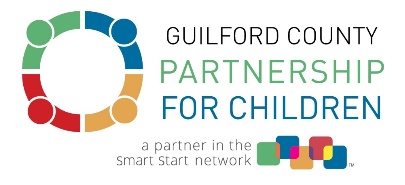 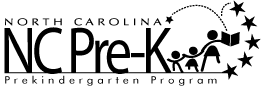 Name of person submitting the nomination?Which NC Pre-K Teacher Assistant is being nominated?  Which NC Pre-K Teacher Assistant is being nominated?  At which NC Pre-K Site does the nominee currently work?At which NC Pre-K Site does the nominee currently work?At which NC Pre-K Site does the nominee currently work?How many years has the NC Pre-K Teacher Assistant served NC Pre-K?  How many years has the NC Pre-K Teacher Assistant served NC Pre-K?  How many years has the NC Pre-K Teacher Assistant served NC Pre-K?  How many years has the NC Pre-K Teacher Assistant served NC Pre-K?  How many years has the NC Pre-K Teacher Assistant served NC Pre-K?  Please describe the characteristics of the teacher assistant that you feel makes them a candidate for the Anne Kirby award: Please describe the characteristics of the teacher assistant that you feel makes them a candidate for the Anne Kirby award: Please describe the characteristics of the teacher assistant that you feel makes them a candidate for the Anne Kirby award: Please describe the characteristics of the teacher assistant that you feel makes them a candidate for the Anne Kirby award: 